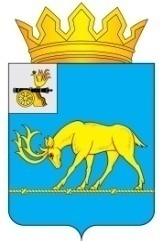 АДМИНИСТРАЦИЯ МУНИЦИПАЛЬНОГО ОБРАЗОВАНИЯ«ТЕМКИНСКИЙ РАЙОН» СМОЛЕНСКОЙ ОБЛАСТИПОСТАНОВЛЕНИЕОт   26. 12.  2022   №  469                                                                                с. ТемкиноОб утверждении Программы профилактики рисков вреда (ущерба) охраняемых законом ценностям по муниципальному земельному контролю на территории муниципального образования «Темкинский район» Смоленской области В соответствии Федеральным законом от 31.07.2020 № 248-ФЗ «О государственном контроле (надзоре) и муниципальном   контроле   в   Российской Федерации», постановлением Правительства РФ от 25.06.2021  № 990 « Об утверждении Правил разработки и утверждения контрольными (надзорными) органами  программы профилактики рисков причинения вреда (ущерба) охраняемым законом ценностям», решением Темкинского районного Совета депутатов шестого созыва  муниципального образования «Темкинский район» Смоленской области от 22.10.2021 № 89 «Об утверждении Положения по осуществлению муниципального контроля на территории муниципального образования «Темкинский район» Смоленской области», Уставом муниципального образования «Темкинский район» Смоленской области,Администрация муниципального образования «Темкинский район» Смоленской области   п о с т а н о в л я е т:	1. Утвердить прилагаемую Программу профилактики рисков причинения вреда (ущерба) охраняемым законом ценностям по муниципальному земельному контролю на территории муниципального образования «Темкинский район» Смоленской области на 2023 год .2. Отделу экономики, имущественных и земельных отношений Администрации муниципального образования «Темкинский район» Смоленской области (Ручкина А.Н.)  обеспечить выполнение  Программы  профилактики рисков  причинения вреда (ущерба) охраняемым законом ценностям  в сфере муниципального земельного контроля на территории  муниципального образования «Темкинский район» Смоленской области на 2023 год.3. Разместить настоящее постановление на официальном сайте Администрации муниципального образования «Темкинский район» Смоленской области в информационно-телекоммуникационной сети «Интернет».4.   Настоящее  постановление вступает в силу с 1 января 2023 года.          5. Контроль за исполнением настоящего постановления возложить на заместителя Главы муниципального образования «Темкинский район» Смоленской области Мельниченко Т.Г.Глава муниципального образования «Темкинский  район»   Смоленской  области                                               С.А.  Гуляев                                                     УТВЕРЖДЕНАпостановлением Администрации    муниципального образования «Темкинский район»  Смоленской    области  ___________________ № _______ ПРОГРАММАпрофилактики рисков причинения вреда (ущерба) охраняемым законом   ценностям при осуществлении на территории муниципального образования «Темкинский район» Смоленской области муниципального земельного контроля на 2023 годРаздел 1. Анализ текущего состояния осуществления вида контроля,       описание текущего уровня развития профилактической деятельности контрольного (надзорного) органа, характеристика проблем, на решение которых направлена программа профилактики          Настоящая программа разработана в соответствии со ст. 44  Федерального закона от  31  июля 2020 года   №  248 –ФЗ  « О государственном  контроле (надзоре)  и муниципальном контроле в Российской  Федерации», постановлением Правительства Российской Федерации  от 25 июня 2021 года № 990 « Об утверждении Правил разработки и утверждения  контрольными (надзорными) органами  программы профилактики  рисков причинения вреда (ущерба) охраняемым законом ценностям» и предусматривает  комплекс мероприятий  по профилактике рисков причинения вреда (ущерба) охраняемым законом ценностям при осуществлении муниципального земельного контроля на территории муниципального образования «Темкинский район» Смоленской области (далее – муниципальный земельный контроль).В соответствии с Федеральным законом от 06 октября 2003 года № 131-ФЗ «Об общих принципах организации местного самоуправления  в Российской Федерации», Уставом муниципального образования «Темкинский район» Смоленской области, администрация  муниципального образования «Темкинский район» Смоленской области (далее – Администрация) является  уполномоченным органом по осуществлению муниципального земельного контроля.С учетом вступления в силу с 1 января 2022 года Положения  о муниципальном земельном контроле  на территории муниципального образования «Темкинский район» Смоленской области, утвержденного решением Темкинского районного Совета депутатов шестого созыва Темкинского района Смоленской области  №  89  от 22.10.2021, муниципальный  земельный  контроль осуществляется за соблюдением:а)  обязательных  требований о недопущении самовольного  занятия земель, земельного участка или части земельного участка лицом, не имеющим предусмотренных законодательством прав на них;б) обязательных требований об использовании земельных участков в соответствии с их целевым  назначением и принадлежностью к той или иной категории земель и (или) разрешенным использованием способами, которые не  должны наносить вред окружающей среде, в том числе земле как природному объекту;в)  выполнение  требований земельного законодательства, связанных с обязательным использованием земельных участков, предназначенных для жилищного или  иного строительства, садоводства, огородничества в указанных целей в случае, если обязанность по использованию такого земельного участка в течение установленного срока предусмотренные федеральным законом;г)  обязательных требований, связанных с обязанностью по приведению земельных участков в состояние, пригодное  для использования по целевому назначению; д) выполнение требований земельного законодательства, связанных с обязательным использованием земельных участков из земель сельскохозяйственного назначения, оборот которых регулируется Федеральным законом от 24 июля 2002 г. № 101-ФЗ  « Об обороте земель сельскохозяйственного назначения», для ведения сельскохозяйственного производства или осуществления иной связанной с сельскохозяйственным производством деятельности;ж)  требований законодательства, связанных с выполнением в установленный срок  предписаний, выданных должностными лицами органами муниципального земельного контроля, по вопросам соблюдения требований земельного законодательства и устранения нарушений в области земельных отношений. Подконтрольными субъектами муниципального земельного контроля являются юридические лица, индивидуальные предприниматели и граждане, самовольно использующие земельные участки  на территории муниципального образования «Темкинский район» Смоленской области, а так же обладающие правом владения, пользования, распоряжение землями, земельными участками, частью земельного участка на территории муниципального образования «Темкинский район» Смоленской области в целях личного использования, ведения хозяйственной или иной деятельности, при котором могут быть допущены нарушения обязательных требований, требований, установленных муниципальными правовыми актами, оценка соблюдения которых является предметом  муниципального земельного контроля.          В  2022 году на территории муниципального образования «Темкинский район» Смоленской области не проводились плановые контрольные мероприятия  при осуществлении муниципального земельного контроля, порядок организации и  осуществления которого регулируется  Федеральным  законом от 31   июля   2021№  248-ФЗ  «О государственном контроле (надзоре) и муниципальном контроле в Российской Федерации».   В рамках развития и осуществления профилактической деятельности  на территории муниципального образования «Темкинский район» Смоленской области в 2022 году осуществляются следующие мероприятия:         -  размещение на официальном  сайте администрации в сети «Интернет» (https://temkino.admin-smolensk.ru/ekonomika-municipalnogo- obrazovaniya/municipalnyj-zemelnyj-kontrol/ перечней нормативно правовых актов  или их отдельных частей, содержащих обязательные требования, оценки, соблюдения которых является предметом муниципального земельного контроля, а также текстов соответствующих нормативных правовых актов;        - осуществление информирования юридических лиц, индивидуальных предпринимателей по вопросам соблюдения обязательных требований, в том числе посредством разработки и опубликования руководства по соблюдению обязательных требований, проведение семинаров и конференций, разъяснительной работы в средствах  массовой информации и иными способами;          - обеспечение регулярного обобщения практики осуществления муниципального земельного контроля и размещение на официальном сайте  администрации (https://temkino.admin-smolensk.ru/municipalnyj-zemelnyj-kontrol/) соответствующих обобщений, в том числе с указанием наиболее часто встречающихся  случаев  нарушений обязательных требований с рекомендациями в отношении мер, которые  должны приниматься юридическими лицами, индивидуальными предпринимателями в целях недопущения таких нарушений;        -   в 2022 году за 9 месяцев  выдано 30 предостережений  о недопустимости нарушений обязательных требований ,требований установленных муниципальными правовыми актами.1.3.  К проблемам, на решение которых направлена Программа профилактики, относятся случаи:1) самовольного занятия земель, земельных участков, частей земельных участков;2) использования земельных участков не по целевому назначению в соответствии с их принадлежностью к той или иной категории земель и (или) разрешенным использованием;3) неиспользования земель, предназначенных для жилищного или иного строительства, садоводства, огородничества, в указанных целях в течение установленного срока;4) не приведения земель в состояние, пригодное для использования по целевому назначению;          5)  невыполнения   правообладателями   земельных   участков    из   земель сельскохозяйственного назначения, установленных требований и обязательных мероприятий по улучшению, защите земель и охране почв от ветровой, водной эрозии и предотвращению других процессов и иного негативного воздействия на окружающую среду, ухудшающих качественное состояние земель.Наиболее распространенной причиной самовольного занятия земель, земельных участков, частей земельных участков является стремление извлечь выгоду от использования земельных участков (земель, частей земельных участков) без оформления прав на них. Зачастую контролируемые лица, допускающие подобное нарушение обязательных требований, не имеют представления о том, что самовольное занятие земель, земельных участков, частей земельных участков является нарушением требований земельного законодательства. В рамках профилактических  мероприятий  соответствующая  информация должна доводиться до контролируемых лиц. Кроме того, до контролируемых лиц должна доводиться информация о процедурах предоставления земельных участков, находящихся в государственной или муниципальной собственности. Наиболее распространенными причинами использования земельных участков не по целевому назначению в соответствии с их принадлежностью к той или иной категории земель и (или) разрешенным использованием являются:- желание физического лица использовать принадлежащий ему земельный участок, предназначенный для индивидуального жилищного строительства или ведения личного подсобного хозяйства, в коммерческих целях;- нежелание контролируемого лица оплачивать земельный налог или арендную плату за использование земельного участка в повышенном размере;- незнание процедур изменения видов разрешенного использования земельного участка или получения разрешения на условно разрешенный вид использования земельного участка.Наиболее распространенными причинами неиспользования земель, предназначенных для жилищного или иного строительства, садоводства, огородничества, в указанных целях в течение установленного срока являются:- отсутствие у собственника (правообладателя) земельного участка средств на целевое использование земельного участка;- стремление собственника земельного участка продать с наибольшей выгодой соответствующий земельный участок без его целевого использования.   Наиболее распространенной причиной не приведения земель в состояние, пригодное для использования по целевому назначению, является стремление собственника (правообладателя) земельного участка сэкономить средства, необходимые для приведения земель в состояние, пригодное для использования по целевому назначению.Еще одним нарушением, которое в последние года обрело масштабный характер, является невыполнение правообладателями земельных участков из земель сельскохозяйственного назначения, установленных требований и обязательных мероприятий по улучшению, защите земель и охране почв от ветровой, водной эрозии и предотвращению других процессов и иного негативного воздействия на окружающую среду, ухудшающих качественное состояние земель.На территории муниципального образования «Темкинский район» Смоленской области имеются земельные участки, которые долгое время не обрабатываются, зарастают, превращаясь в непригодные для сельскохозяйственного использования земли. Основной причиной данного нарушения является то, что значительно заросшие участки требуют рекультивации, и соответственно больших финансовых вложений. А как показывает практика, только единицы правообладателей сельскохозяйственных земель имеют финансовые возможности проведения культурно технических мероприятий. Мероприятия Программы профилактики будут способствовать частичному решению обозначенных проблем в связи с повышением информированности контролируемых лиц относительно последствий нарушения обязательных требований и способов устранения нарушений предусмотренными законодательством и муниципальными правовыми актами способами. При реализации мероприятий Программы профилактики повышенное внимание должно быть уделено контролируемым лицам, владеющим и (или) использующим земельные участки, отнесенные к категориям среднего и умеренного рисков. Раздел 2. Цели и задачи реализации Программы профилактики2.1. Целями профилактики рисков причинения вреда (ущерба) охраняемым законом ценностям являются:1) стимулирование добросовестного соблюдения обязательных требований всеми контролируемыми лицами;2) устранение условий, причин и факторов, способных привести к нарушениям обязательных требований и (или) причинению вреда (ущерба) охраняемым законом ценностям;3) создание условий для доведения обязательных требований до контролируемых лиц, повышение информированности о способах их соблюдения.2.2. Для достижения целей профилактики рисков причинения вреда (ущерба) охраняемым законом ценностям выполняются следующие задачи:1)   анализ выявленных в результате проведения муниципального земельного контроля нарушений обязательных требований;2) оценка состояния подконтрольной среды (оценка возможной угрозы причинения вреда жизни, здоровью граждан) и установление зависимости видов и интенсивности профилактических мероприятий с учетом состояния подконтрольной среды;3) организация и проведение профилактических мероприятий с учетом состояния подконтрольной среды и анализа выявленных в результате проведения муниципального земельного контроля нарушений обязательных требований.Раздел 3. Перечень профилактических мероприятий, сроки (периодичность) их проведения3.1. В соответствии с Положением по осуществлению муниципального земельного контроля на территории муниципального образования «Темкинский район» Смоленской области, утвержденным решением Темкинского районного Совета депутатов шестого созыва от 22 октября 2021 года  № 89, в рамках профилактической деятельности в 2023 году Администрацией планируется проведение следующих видов профилактических мероприятий:1) информирование;2) консультирование;3) обобщение правоприменительной практики;4) профилактический визит;5) объявление предостережения;           Информирование осуществляется посредством размещения сведений, предусмотренных частью 3 статьи 46 Федерального закона от 31.07.2020 № 248-ФЗ «О государственном контроле (надзоре) и муниципальном контроле в Российской Федерации» на официальном сайте Администрации в сети «Интернет» (https://temkino.admin-smolensk.ru/municipalnyj-zemelnyj-kontrol/) в средствах массовой информации, через личные кабинеты контролируемых лиц в государственной информационных  системах (при их наличии) и в иных формах.Размещенные сведения на указанном официальном сайте поддерживаются в актуальном состоянии и обновляются в срок не позднее 10 рабочих дней с момента их изменения.        Консультирование контролируемых лиц и их представителей осуществляется муниципальным инспектором по обращениям консультируемых лиц и их представителей по вопросам, связанным с организацией и осуществлением  муниципального контроля и не должна превышать 15 минут. Консультирования регистрируются в журнале учета консультирований.Информация о месте приема, а также об установленных для приема днях и часах размещается на официальном сайте Администрации в информационно-телекоммуникационной сети «Интернет».Консультирование осуществляется в устной или письменной форме по следующим вопросам:1)  организация и осуществление муниципального земельного контроля;2) порядок осуществления профилактических, контрольных мероприятий, установленных настоящим положением.Консультирование в письменной форме осуществляется муниципальным инспектором в следующих случаях:1)  контролируемым лицом представлен письменный запрос о предоставлении письменного ответа по вопросам консультирования;2)  за время консультирования предоставить ответ на поставленные вопросы невозможно;3)  ответ на поставленные вопросы требует дополнительного запроса сведений от органов власти или иных лиц.Если поставленные во время консультирования вопросы не относятся к сфере вида муниципального земельного контроля, даются необходимые разъяснения по обращению в соответствующие органы власти или к соответствующим должностным лицам.В случае, если в течение календарного года поступило пять и более однотипных (по одним и тем же вопросам) обращений контролируемых лиц и их представителей, консультирование по таким обращениям осуществляется посредством размещения на официальном сайте Администрации в информационно-телекоммуникационной сети «Интернет» письменного разъяснения, подписанного уполномоченным должностным лицом, без указания в таком разъяснении сведений, отнесенных к категории ограниченного доступа.Предостережения о недопустимости нарушения обязательных требований объявляется и направляется контролируемому лицу в порядке, предусмотренном Федеральным законом от 31.07.2020 № 248-ФЗ «О государственном надзоре и муниципальном контроле в Российской Федерации». Объявляемые предостережения о недопустимости нарушения обязательных требований регистрируются в журнале учета предостережений.В случае объявления предостережения о недопустимости нарушения обязательных требований контролируемое лицо вправе подать возражение в отношении указанного предостережения в срок не позднее 30 дней со дня получения им предостережения.Возражение в отношении предостережения рассматривается Администрацией в течение 30 дней со дня получения. В результате рассмотрения возражения контролируемому лицу направляется ответ с информацией о согласии или несогласии с возражением. В случае несогласия с возражением указываются соответствующие обоснования.Возражения составляются контролируемым лицом в произвольной форме, но должны содержать в себе следующую информацию:а) наименование контролируемого лица;б) сведения об объекте муниципального контроля;в) дата и номер предостережения, направленного в адрес контролируемого лица;г) обоснование позиции, доводы в отношении указанных в предостережении действий (бездействий) контролируемого лица, которые приводят или могут привести к нарушению обязательных требований;д) желаемый способ получения ответа по итогам рассмотрения возражения;е) фамилию, имя, отчество направившего возражение;ж) дату направления возражения.В случае принятия представленных контролируемым лицом в возражениях доводов муниципальный инспектор аннулирует направленное предостережение с соответствующей отметкой в журнале учета объявленных предостережений.Перечень профилактических мероприятий, сроки (периодичность) их проведения представлены в таблице.Раздел 4. Показатели результативности и эффективности Программы профилактикиПоказатели результативности Программы профилактики определяются в соответствии со следующей таблицей.Под оценкой эффективности Программы профилактики понимается оценка изменения  количества нарушений обязательных требований по итогам проведенных профилактических мероприятий. Уменьшение количества нарушений обязательных требований, в том числе вследствие использования контролируемыми лицами процедур: - предоставления земельных участков, находящихся в государственной или муниципальной собственности, - изменения видов разрешенного использования земельного участка, - получения разрешения на условно разрешенный вид использования земельного участка, - информация, о которых была доведена до контролируемых лиц в ходе реализации профилактических мероприятий, может свидетельствовать о высокой эффективности Программы профилактики. Оценка результативности и эффективности Программы профилактики осуществляется отделом экономики, имущественных и земельных отношений Администрации до 1 июля 2024 года. Информация о степени достижения предусмотренных настоящим разделом показателей  результативности  Программы  профилактики,  а также информация об изменении количества нарушений обязательных требований доводится до Темкинского районного Совета депутатов в составе отчета Главы муниципального образования «Темкинский район» Смоленской области о результатах своей деятельности, деятельности Администрации муниципального образования «Темкинский район» Смоленской области за 2023 год.№ п/пНаименование мероприятияСрок исполненияОтветственный исполнитель1.Информирование юридических лиц, индивидуальных предпринимателей и граждан по вопросам соблюдения обязательных требований, требований установленных муниципальными правовыми актами, в том числе разработки и опубликования руководств по соблюдению обязательных требований,Размещение на сайте Администрации муниципального образования «Темкинский район» Смоленской области в информационно-телекоммуникационной сети «Интернет» в разделе «Муниципальный контроль»постоянноДолжностное лицо, уполномоченное осуществлять муниципальный земельный контроль 2.Консультирование юридических лиц, индивидуальных предпринимателей и граждан по вопросам соблюдения обязательных требованийпри  поступлении от контролируемого лица соответствующего обращенияОтдел  экономики , имущественных и земельных отношений администрации3.Обобщение правоприменительной практики осуществления муниципального земельного контроля посредством сбора и анализа данных о проведенных контрольных мероприятиях (контрольных действиях) и их результатах, в том числе анализа выявленных в результате проведения муниципального земельного контроля нарушений обязательных требований контролируемыми лицамиПодготовка доклада о правоприменительной практике до 01 июня 2024 годаДолжностное лицо уполномоченное осуществлять муниципальный земельный контроль 3.Обобщение правоприменительной практики осуществления муниципального земельного контроля посредством сбора и анализа данных о проведенных контрольных мероприятиях (контрольных действиях) и их результатах, в том числе анализа выявленных в результате проведения муниципального земельного контроля нарушений обязательных требований контролируемыми лицамиРазмещение доклада  о правоприменительной практике на официальном сайте Администрации в разделе «Муниципальный контроль»Должностное лицо уполномоченное осуществлять муниципальный земельный контроль4.Профилактический визит, в ходе которого контролируемое лицо информируется об обязательных требованиях, предъявленных к его деятельности либо к принадлежащих ему объектам контроляПрофилактическая беседа по месту осуществления деятельности контролируемого лица либо путем  использования видео-конференц-связи. По мере необходимости , но не менее 4 профелактических  визитов  в полугодие. Должностное лицо уполномоченное осуществлять муниципальный земельный контроль5Выдача юридическим лицам, индивидуальным предпринимателям  и гражданам предостережений о недопустимости нарушения обязательных требований земельного законодательства в соответствии со статьей 49 Федерального закона от 31.07.2020 № 248-ФЗ «О государственном контроле (надзоре) и муниципальном контроле в Российской Федерации»в течение года при наличии оснований, предусмотренных статьей 49 Федерального закона от 31.07.2020 № 248-ФЗ «О государственном контроле (надзоре) и муниципальном контроле в Российской Федерации»Отдел  экономики , имущественных и земельных отношений администрации№ п/пНаименование показателяВеличина1.Полнота информации, размещенной на официальном сайте Администрации в соответствии с частью 3 статьи 46 Федерального закона от 31.07.2021 № 248-ФЗ «О государственном контроле (надзоре) и муниципальном контроле в Российской Федерации»100 %2.Доля выданных предостережений по результатам рассмотрения обращения с подтверждающимися сведениями о готовящихся нарушениях обязательных требований и в случае отсутствия подтвержденных данных о том, что нарушение обязательных требований причинило  вред (ущерб) охраняемым законом ценностям либо создало угрозу причинения вреда (ущерба) охраняемым законом ценностям.20% и более3.Доля граждан удовлетворенных консультированием в общем количестве граждан обратившихся за консультированием100%